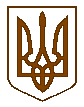 УКРАЇНАБілокриницька   сільська   радаРівненського   району    Рівненської    областіВ И К О Н А В Ч И Й       К О М І Т Е ТПРОЕКТ   РІШЕННЯ  лютого 2020  року                                                                                       №                                          Про дозвіл на газифікаціюжитлового будинку	Розглянувши  заяву гр. Стаднік Ніни Федорівни  про дозвіл на газифікацію житлового будинку в селі Біла Криниця Рівненського району Рівненської області по вулиці Гарна, 1, керуючись ст. 30 Закону України «Про місце самоврядування в Україні», виконавчий комітет Білокриницької сільської радиВ И Р І Ш И В :Дати дозвіл на газифікацію житлового будинку гр. Стаднік Н.Ф.  на в селі Біла Криниця Рівненського району Рівненської області по вулиці Гарна, будинок №1.Зобов’язати гр. Стаднік Н.Ф.  виготовити відповідну проектну документацію та погодити її згідно чинного законодавства.Після будівництва газопроводів передати їх безкоштовно на баланс ПАТ «Рівнегаз Збут».Сільський голова                                                                     Тетяна ГОНЧАРУКУКРАЇНАБілокриницька   сільська   радаРівненського   району    Рівненської    областіВ И К О Н А В Ч И Й       К О М І Т Е ТПРОЕКТ   РІШЕННЯ  лютого 2020  року                                                                                       №                                          Про дозвіл на газифікаціюжитлового будинку	Розглянувши  заяву гр. Стаднік Ніни Федорівни  про дозвіл на газифікацію житлового будинку в селі Біла Криниця Рівненського району Рівненської області по вулиці Гарна, 1, керуючись ст. 30 Закону України «Про місце самоврядування в Україні», виконавчий комітет Білокриницької сільської радиВ И Р І Ш И В :Дати дозвіл на газифікацію житлового будинку гр. Стаднік Н.Ф.  на в селі Біла Криниця Рівненського району Рівненської області по вулиці Гарна, будинок №1.Зобов’язати гр. Стаднік Н.Ф.  виготовити відповідну проектну документацію та погодити її згідно чинного законодавства.Після будівництва газопроводів передати їх безкоштовно на баланс ПАТ «Рівнегаз Збут».Сільський голова                                                                     Тетяна ГОНЧАРУК